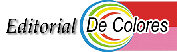 UN VIAJE, UN ENCUENTRO Y UN DESCUBRIMIENTO                                                                      por Carlos Angeletti                                                                             c.c nº 34 Bahía BlancaEste es el relato de una vivencia de RG, pero se mezcla con mis recuerdos y mi descubrimiento acerca de la existencia de algo llamado Carisma y de alguien llamado Eduardo Bonnín fundador del Movimiento que tanto amor y pasión despertaba en nosotros.Recuerdo que Cristina y yo hicimos nuestro cursillo allá por 1984, y como decimos siempre para tratar de ser lo más claros posibles, “del cursillo nos fuimos de cabeza a la escuela servicios “.Es que el cursillo no solo nos había hecho vivir un encuentro profundo con Cristo sino,  que también nos mostró a través de sus dirigentes una Iglesia que no conocíamos y de la cual ahora si nos sentíamos parte y protagonistas, entrabamos en la definición de Eduardo cuando decía que, o estábamos desinformados o mal informados, que es una manera de ser alejados.Era una época donde decíamos que el Movimiento tenía  “mordiente”,  palabra que definía como se afianzaba el sentido de pertenencia en quienes vivían la experiencia del cursillo, eso se traslucía en lo numerosas que eran las ultreyas y en la cantidad de personas en “lista de espera “, para vivir su cursillo, no podíamos hacer cursillos con mas de 35 o 40 así que algunos “pasaban al año siguiente “.Conocíamos un solo libro donde se hablaba del método de cursillos, “Ideas fundamentales”, así que todo lo que coincidía con el libro estaba bien y lo que no coincidía no estaba bien, y luego llegaron épocas de, cómo decía Eduardo “ adornar el arbolito “ , y todo lo que parecía bonito y tenía olor a retiro de Iglesia engrosaba el método y así hasta nos “ fanatizamos “ con los grupos ambientales. Algunos dirigentes como Osvaldo Meloni convencidos de que eso no tenía nada que ver con el método de cursillos trataban de explicar y enseñar lo que sabían y también lo que aprendían de algunos libros como los de Carlos Mantica .Y así empezamos a conocer a Mantica y creíamos que no había dirigente de cursillos que supiera más que él,  con el tiempo descubrimos que Mantica leía a Eduardo Bonin y que muchos habían leído sobre el nacimiento del movimiento y decían que Bonnín era el fundador, pues el Espíritu Santo había depositado en él, el carisma del movimiento.Cuento algunas cosas de estas para mostrar que quienes hoy estamos convencidos acerca del Carisma fundacional y de que todo comenzó en el corazón de un dirigente de Iglesia llamado Eduardo Bonnín, preocupado por encontrar la manera de mostrarle a la mayor cantidad de personas posible que Dios en Cristo las ama, no somos dirigentes de generación espontánea, también creíamos en otras cosas y leyendo, charlando e investigando hemos ido forjando, esta nuestra manera de pensar de hoy.Y ocurrió un día, que cuatro amigos habiendo vivido otras experiencias de RG, decidimos tener “nuestraRG “,  juntos y con la base de nuestra amistad personal con Cristo y entre nosotros, como aprendimos conociendo el Carisma del movimiento, esta era nuestra reunión de grupo “con quien quieres “Osvaldo Meloni , Claudio Gungolo , Darío Díaz y yo , Carlos Angeletti.  Leer, conocer,  experimentar  y tratar de transmitir el Carisma,  era una tarea compartida y con Osvaldo a la cabeza pues era de los cuatro, el más experimentado, el más informado y el más conectado con el mundo.Ya estábamos en la era de internet y podíamos intercambiar opiniones con dirigentes de todos los rincones del país y del mundo, es por eso que, cuando Osvaldo nos invita a un encuentro de amigos que se realizaría en Florencio Varela, Provincia de Buenos Aires, sin dudarlo nos subimos al auto y allá fuimos. Era en el Santuario de Schoenstatt, lugar que recomiendo visitar y conocer, pues es una experiencia única, compartimos un fin de semana espectacular, éramos más de 20 dirigentes de distintas diócesis del país, ocho éramos de bahía blanca y charlábamos entre nosotros como si nos conociéramos todos de toda la vida , no solo por haber vivido la misma experiencia de Cristo en un cursillo, sino también por ese entusiasmo por conocer y dar a conocer el Carisma particular del movimiento.  Conocimos dirigentes que tenían muy claros los conceptos acerca de Eduardo Bonnin y del Carisma, conocimos acerca de la Fundación Eduardo Bonnin y de hermanos que eran los representantes de la misma en Argentina y supimos de ilusiones y estrategias para que en todas las diócesis se hablara y se aceptara a Eduardo como fundador del movimiento y al Carisma depositado en él como motor fundamental del Método y razón principal de la existencia de la Mentalidad.  Yo digo siempre que si un día dijimos que el Método era hijo de la Mentalidad, hoy debemos decir que es nieto del Carisma, pues no hubiera existido Mentalidad sin un Carisma que la engendre. Algunos de estos hermanos tuvieron como plataforma de apoyo para sus futuras actividades dentro del MCC este encuentro y el apoyo del grupo, como Claudio desde la presidencia del secretariado Diocesano de Bahía Blanca;  Darío que luego fue coordinador de la escuela de servicio, también Osvaldo,  pues él fue un gran base  para Claudio,  cuando se organizó el Cursillo de Cursillos en Bahía Blanca. Otros hermanos fueron presidentes de secretariado en sus diócesis,  otros fueron invitados a ser parte de equipos de cursillos de cursillos  por el mundo y todos incluso los que ya se encuentran gozando de la Ultreya celestial seguimos haciendo los esfuerzos  posibles para que no solo en Argentina sino en todas partes los dirigentes de cursillos vivan y convivan el Carisma de Cursillos, al igual que viven y conviven lo Fundamental Cristiano.  Estuve intentando hacer un listado de los presentes, lo escribí y lo borre varias veces , tengo el temor de no poseer la lista completa y omitir algún nombre , ruego al Señor que en cada Diócesis alguien saque del baúl, el recuerdo.Hay muchos hermanos en Argentina que no saben de este encuentro,  pues no era oficial y tal vez en aquel momento tampoco era bien visto que un grupo de dirigentes de cursillos se juntaran para hablar de cursillos sin un permiso oficial.  Desde el encuentro a la Luz del Carisma en Bahía Blanca, seguimos haciendo Cursillos  de Cursillos en Argentina sin poder llamarlos así, porque no tenemos el permiso oficial.  El buen Dios quiera que los dirigentes de cursillos en Argentina tengamos esa unidad en el criterio que se necesita para cambiar esto.Y para el final dejo mi vivencia personal, tal vez esto que cuento es lo más importante que me traje de ese viaje a Florencio Varela.  Luego del viaje y tratando de retener en mi memoria la mayor cantidad de cosas vividas y aprendidas en esta experiencia con mi RG,  comencé a repasar cada momento vivido y descubrí algo que me impacto sobremanera , recordé la llegada al lugar , el paisaje era digno de un cuadro, el lugar olía a fresco, lindo, acogedor, y nos recibe en el hall de entrada una religiosa que nos explica que era su turno de atender a los huéspedes y por lo tanto con la única que íbamos a dialogar durante el fin de semana que permaneceríamos allí.  Ella, estuvo a nuestro servicio y necesidades todo el tiempo, pero no dejo en ningún momento de transmitirnos el porqué hacían lo que hacían, el porqué creían en las cosa que creían,  y en todo momento,  durante los dos días que estuvimos allí, hacía referencia a lo que habían aprendido del fundador de su movimiento,  y de que su manera de pensar y ver las cosas de Dios y de los hombres,  tenía total referencia a como pensaba y veía las cosas el fundador de su movimiento.Entonces fue cuando descubrí que a mí, a mis amigos y al resto de los dirigentes del movimiento no nos pasaba lo mismo, nos faltaba ese referente fundamental, que aún no habíamos descubierto, y que no se trataba de lograr que todos  “reconociera “   a Eduardo Bonnín  como el fundador del movimiento.  Se trataba de conseguir que todos los dirigentes del movimiento asumiéramos el pensar y el sentir de Eduardo como propio y que eso que el Espíritu Santo soplo en Eduardo, el Carisma particular del MCC,  fuera nuestra manera de pensar y ver las cosas de Dios y de los hombres. Siempre he sido medio duro para entender, por eso para entender algo necesito experimentarlo y razonarlo.  Hasta ese momento todas las definiciones acerca de que es un Carisma, absolutamente todas, me parecían como letra muerta, decían algo que para mí no tenía vida y solo se trataba de definiciones hechas para marcar mas una ideología que una pertenencia.Entonces fue cuando gracias a esa monjita que con tanto amor y dedicación nos hablo y nos contó de su fundador, me hizo entender que cosa era un Carisma y así lo definí yo.  “El Carisma en toda institución o movimiento de la Iglesia, es el pensamiento siempre vivo de su fundador viviendo en el corazón de sus dirigentes para ser compartido con la Iglesia y con el mundo. “Por eso afirmo con total seguridad, que quien no conoce el pensamiento de Eduardo Bonnín,  no puede conocer el Carisma del Movimiento de Cursillos de Cristiandad.Podrán opinar que tan eficaz les parece el método comparado con otros métodos de la Iglesia, pero nunca podrán afirmar que reconocen y conocen el Carisma del MCC si no conocen el modo de pensar y ver las cosas de Dios y de los hombres del modo que  Eduardo Bonnín las apreciaba y las aceptaba.LISTA DE PARTICIPANTES EN EL ENCUENTRO DE FLORENCIO VARELA (LISTADO POSIBLE)
Dario                          Diaz                              B. Blanca                          Bs As.Maruca                       Escalas                        B. Blanca                          Bs As.Cosme                        Escalas                        B. Blanca                          Bs As.J. Carlos                     Sotomayor                    B. Blanca                         Bs As.NombreApellidoLocalidadProvinciaYolandoGoriRosarioSta. FeDarioTarkowskiSan JustoBs.As.AlbertoMonteagudoQuilmesBs. As.JoséSilvia       Greco GrecoAvellanedaAvellanedaBs. As.Bs. As.LilianaRamalLa PlataBs. As.Eduardo RamalLa PlataBs. As.Ricardo LagioiosaLa PlataBs. As.Juan JoséBertolLa PlataBs. As.LeilaHamuyResistenciaChacoBelquisVanlierdeResistenciaChacoJulio CesarPatitucciFormosaFormosaLeonardo FreijóFormosaFormosaGustavo RiquelmeFormosaFormosaOsvaldoMeloniB. BlancaBs As.Pedro ManzanalB. BlancaBs As.Carlos AngelettiB. BlancaBs As.Claudio GúngoloB. BlancaBs As.